Задача 13Чугунный короткий стержень заданной формы поперечного сечения сжимается продольной силой, приложенной в указанной точке.Требуется:1) найти координаты центра тяжести сечения, положение главных осей и определить величины главных моментов инерции;2) определить положение нейтральной линии и координаты наиболее напряженных растянутых и сжатых точек;3) из условий прочности на растяжение и сжатие стержня определить допускаемую нагрузку F при допускаемых напряжениях чугуна на растяжение [σ]p = 30 МПа и на сжатие [σ]сж = 80 МПа;4) вычислить наибольшее растягивающее и сжимающее напряжения и построить эпюру нормальных напряжений;5) построить ядро сечений.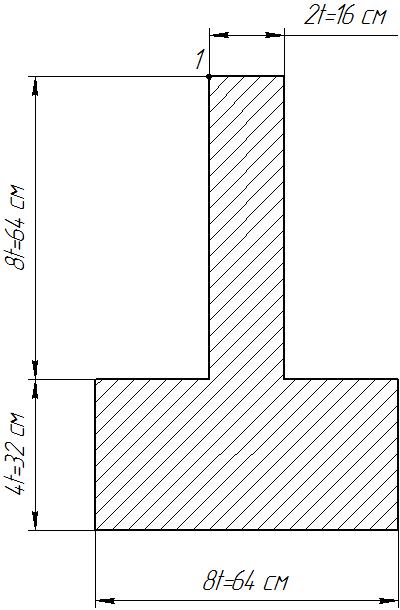 Решение1 Определение центра тяжести сечения2 Определение главных моментов инерции3 Определение главных радиусов инерции4 Определение положения нейтральной линииКоординаты приложения силы в системе главных осей:Отрезки, отсекаемые нейтральной линией на осях ординат:Наиболее напряженными будут точки 1 (-t; 8t)и 2 (4t; -4t).5 Определение допускаемой нагрузкиИз условия прочности для растяженияИз условия прочности для сжатияИз двух значений выбираем меньшее6 Определяем величины нормальных напряжений в опасных точках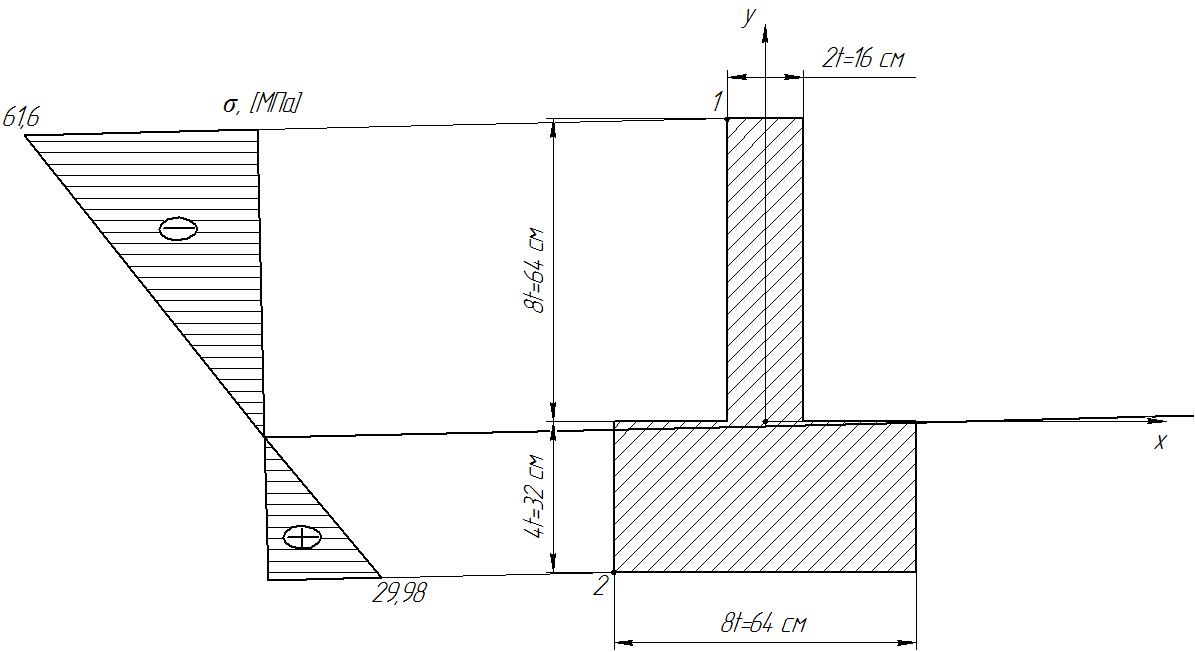 